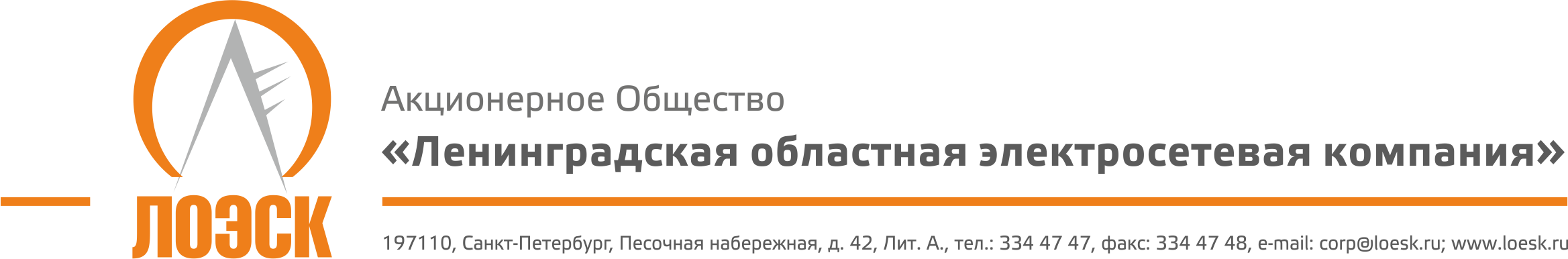 Разъяснения открытого запроса предложений № №31807335358 на поставку хозяйственных товаров для нужд центрального аппарата АО «ЛОЭСК»№п/пВопрос по разъяснению запроса предложенийРазъяснения1.Добрый день! В ТЗ 7 позиций к поставке, в спецификации 14 позиции, прошу привести соответствие. Запрашиваю НМЦК по позиционно, либо подтвердить, что НМЦК устанавливается на весь лот и ограничения по цене на отдельно взятую позицию нет.1.Спецификация (Приложение № 1 к Договору поставки) приведена в соответствие с требованиями ТЗ. 2.НМЦК устанавливается на весь лот и ограничения по цене на отдельно взятую позицию нет